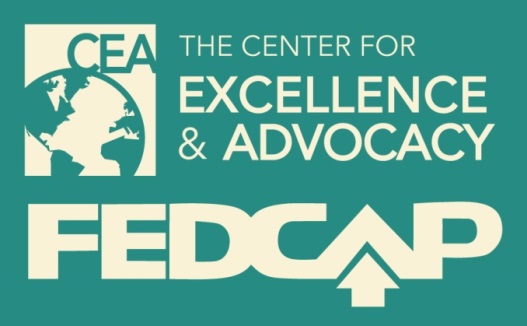 Participant Functional Capacity For Job PlacementClient Name Career Goals Functional Capacity Best Employment FitComplete multiple step process Communicate needs clearlyReadWriteSelf-DirectWork off hours (overnights/Weekends)Tolerate Loud NoisesStand for long periods of timeStay active and move around for long periods of timeWork AloneWork closely with other employees Work outside in inclement weatherComplete multiple step process Communicate needs clearlyReadWriteSelf-DirectWork off hours (overnights/Weekends)Tolerate Loud NoisesStand for long periods of timeStay active and move around for long periods of timeWork AloneWork closely with other employees Work outside in inclement weatherComplete multiple step process Communicate needs clearlyReadWriteSelf-DirectWork off hours (overnights/Weekends)Tolerate Loud NoisesStand for long periods of timeStay active and move around for long periods of timeWork AloneWork closely with other employees Work outside in inclement weatherComplete multiple step process Communicate needs clearlyReadWriteSelf-DirectWork off hours (overnights/Weekends)Tolerate Loud NoisesStand for long periods of timeStay active and move around for long periods of timeWork AloneWork closely with other employees Work outside in inclement weatherComplete multiple step process Communicate needs clearlyReadWriteSelf-DirectWork off hours (overnights/Weekends)Tolerate Loud NoisesStand for long periods of timeStay active and move around for long periods of timeWork AloneWork closely with other employees Work outside in inclement weatherComplete multiple step process Communicate needs clearlyReadWriteSelf-DirectWork off hours (overnights/Weekends)Tolerate Loud NoisesStand for long periods of timeStay active and move around for long periods of timeWork AloneWork closely with other employees Work outside in inclement weatherComplete multiple step process Communicate needs clearlyReadWriteSelf-DirectWork off hours (overnights/Weekends)Tolerate Loud NoisesStand for long periods of timeStay active and move around for long periods of timeWork AloneWork closely with other employees Work outside in inclement weatherComplete multiple step process Communicate needs clearlyReadWriteSelf-DirectWork off hours (overnights/Weekends)Tolerate Loud NoisesStand for long periods of timeStay active and move around for long periods of timeWork AloneWork closely with other employees Work outside in inclement weatherComplete multiple step process Communicate needs clearlyReadWriteSelf-DirectWork off hours (overnights/Weekends)Tolerate Loud NoisesStand for long periods of timeStay active and move around for long periods of timeWork AloneWork closely with other employees Work outside in inclement weather